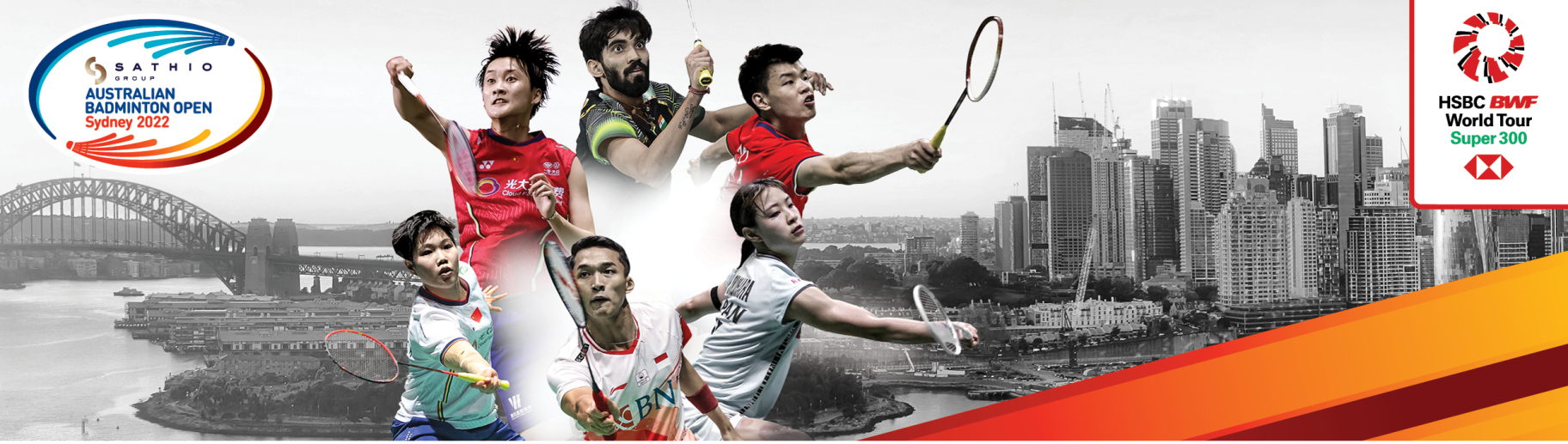  SATHIO GROUP AUSTRALIA OPEN 2022SYDNEY AUSTRALIA    15-20 NOVEMBERTRANSPORT REQUEST FORMNotes:1.  Transport pick up available for participants arriving at Sydney Airport.2.  Transport is provided for participants staying at the official hotels only.3.  Please notify organiser if above flights details have changed prior to arrival.Please return this form by Tuesday 1st Nov 2022 to:Ms Kathy FongEmail: austopen2022@gmail.comTelephone: +61 404 613 456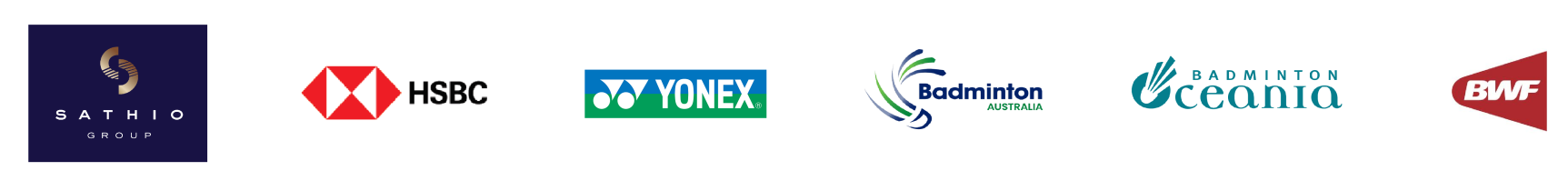 MEMBER ASSOCIATION Country:CONTACT NAME                             In full:CONTACT                  Phone number:CONTACT             Email address:GROUP 1ARRIVALDEPARTUREDAY/DATE/TIME:FLIGHT NUMBERTOTAL NO. OF PEOPLEHOTEL (Ibis/Novotel/Pullman)GROUP LEADER (Name & Mobile)GROUP 2ARRIVALDEPARTUREDAY/DATE/TIME:FLIGHT NUMBERTOTAL NO. OF PEOPLEHOTEL (Ibis/Novotel/Pullman)GROUP LEADER (Name & Mobile)